    STAGES VACANCES                                                                                    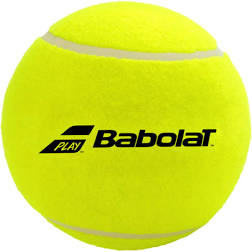      JEUNES A PARTIR DE  4 ANS/14 ANS                                                                                                Stages également ouverts aux enfants non-membres                                                                                                                                Du Tennis Club De Sèvres         A la Journée ou à la semaine            Du Lundi au Vendredi De 9h00 (Accueil) de 10 h à 12 h (tennis/Jeux sportifs) 12h / 14 H (Repas et repos) de 14 h à 16 h (tennis/Jeux sportifs) de 16h à 17h Goûter et Jeux.STAGE SEMI-INTENSIF EN ½ JOURNEE De 10h à 12h ou de 14h à 16 h.STAGE INTESIF De 10h à 16H (tennis + Multi activés avec déjeuner compris) Les Cours ont lieu : Sur le site Rue de Wolfenbuthell (terrains couverts ou Gymnase des Postillons) Et à Partir des Stages de Printemps sur les 2 Sites Club et Mare Adam. Equipements : Chaussures de sport et vêtements de sport adaptés à la saison Prévoir bouteille d’eau et casquette si forte chaleur.Organisation : Nous accueillons les enfants à partir de 9 h pour une organisation plus facile des parents. Nous pouvons garder les enfants jusqu’ à 17 H. ATTENTION :  Pour une meilleure organisation, nous vous demandons de vous inscrire le plus tôt possible. 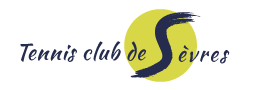 DATES 2020/2021Du Lundi 19 au Vendredi 30 Octobre 2020 (Toussaint)Du Lundi 21 au Jeudi 24 Décembre 2020 (Noel) Du Lundi 15 au 26 Vendredi Février 2021 (hivers) Du Lundi 19 au Vendredi 30 Avril 2021 (Pâques) Du Lundi 21 Juin au Vendredi 23 Juillet 2021 (Eté)Du lundi 23 au Vendredi 27 Aout 2021 (Eté)LES TARIFS30 € la demi-journée 50 € la Journée 120 € la Semaine en ½ Journée 225 € la Semaine en Journée Complete (en raison de la crise sanitaire exceptionnellement nous ne pourrons fournir le repas du midi nous demandons aux enfants de venir avec leurs repas du midi repas sous formes de petits groupes nous conservons juste notre BARBECUE DU DERNIER JOUR DE STAGE) Reduction famille 15% sur le deuxième enfant, puis 20% Sur le troisième enfant et ainsi de suite.Une participation de 15 € pour l’accrobranche et le repas du midi pour les enfants en formule ½ Journée pour la dernière journée de Stage (pas obligatoire) pas de suppléments pour les enfants en formule Journée.      BULLETIN D’INSCRIPTIONNOM : ………………………………………………………………………….PRENOM : …………………………………………………………………….DATE DE NAISSANCE : ………………………………………………….Courriel : ………………………………………………………………………Tel : ………………………………………………………………………………DATE DU STAGE : ………………………………………………………….FORMULE CHOISIS :Stage Semi-intensif 10h /12h           ⃝Stage Semi-intensif 14h/16h            ⃝  Stage Intensif           10h/16h            ⃝Niveau de pratique : Jamais pratiqué                                  ⃝Très peu pratiqué                               ⃝A pratiqué Plusieurs fois                    ⃝Classement : ……………………Année école de tennis : ………… Ans Renseignements et inscription :Alexandre Marie 06.98.94.37.12Alexruntrail92@gmail.comtennis-club-de-sevres@orange.fr